BOHINJSKA BISTRICA - JEGLIČ F-42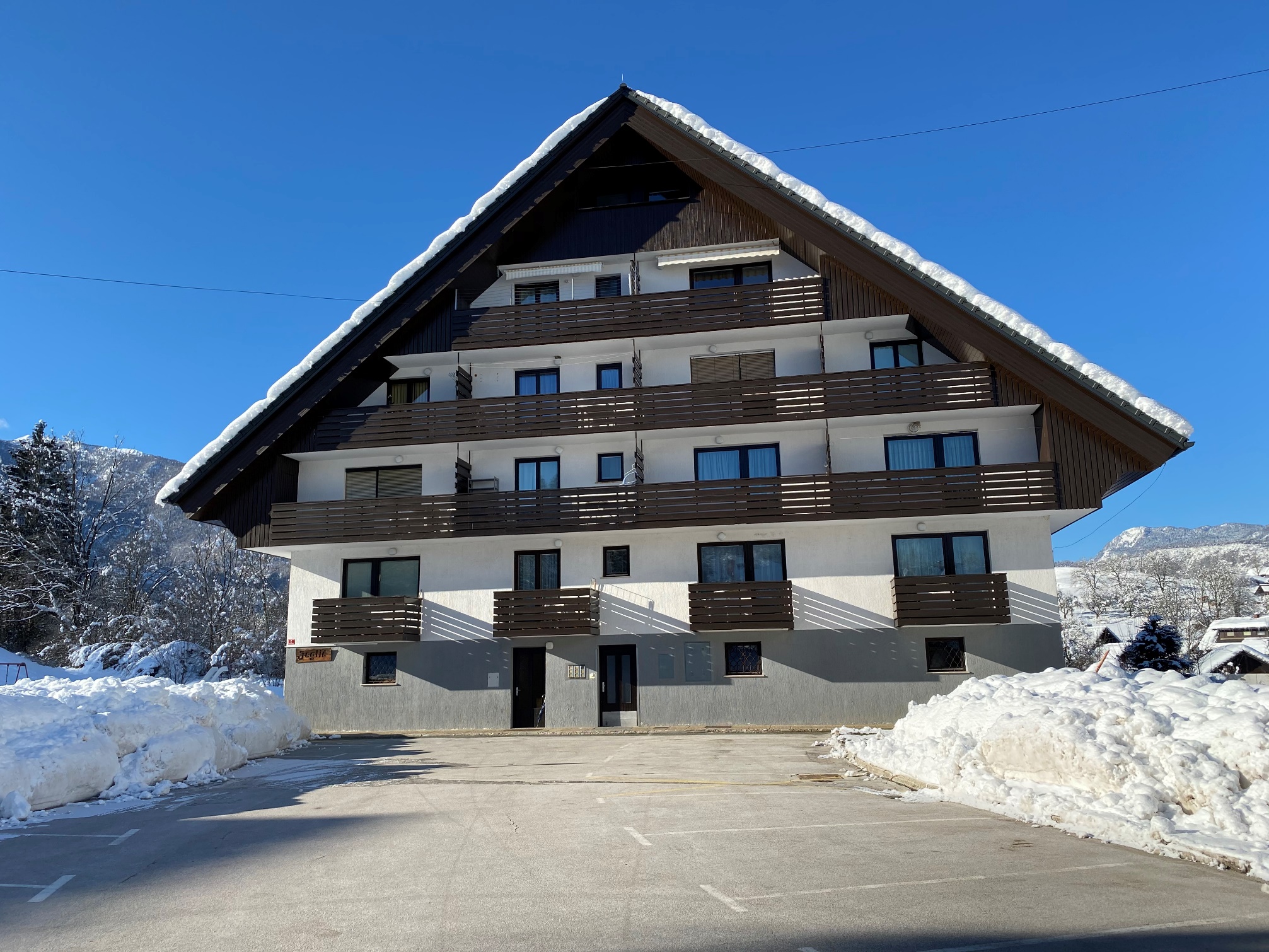 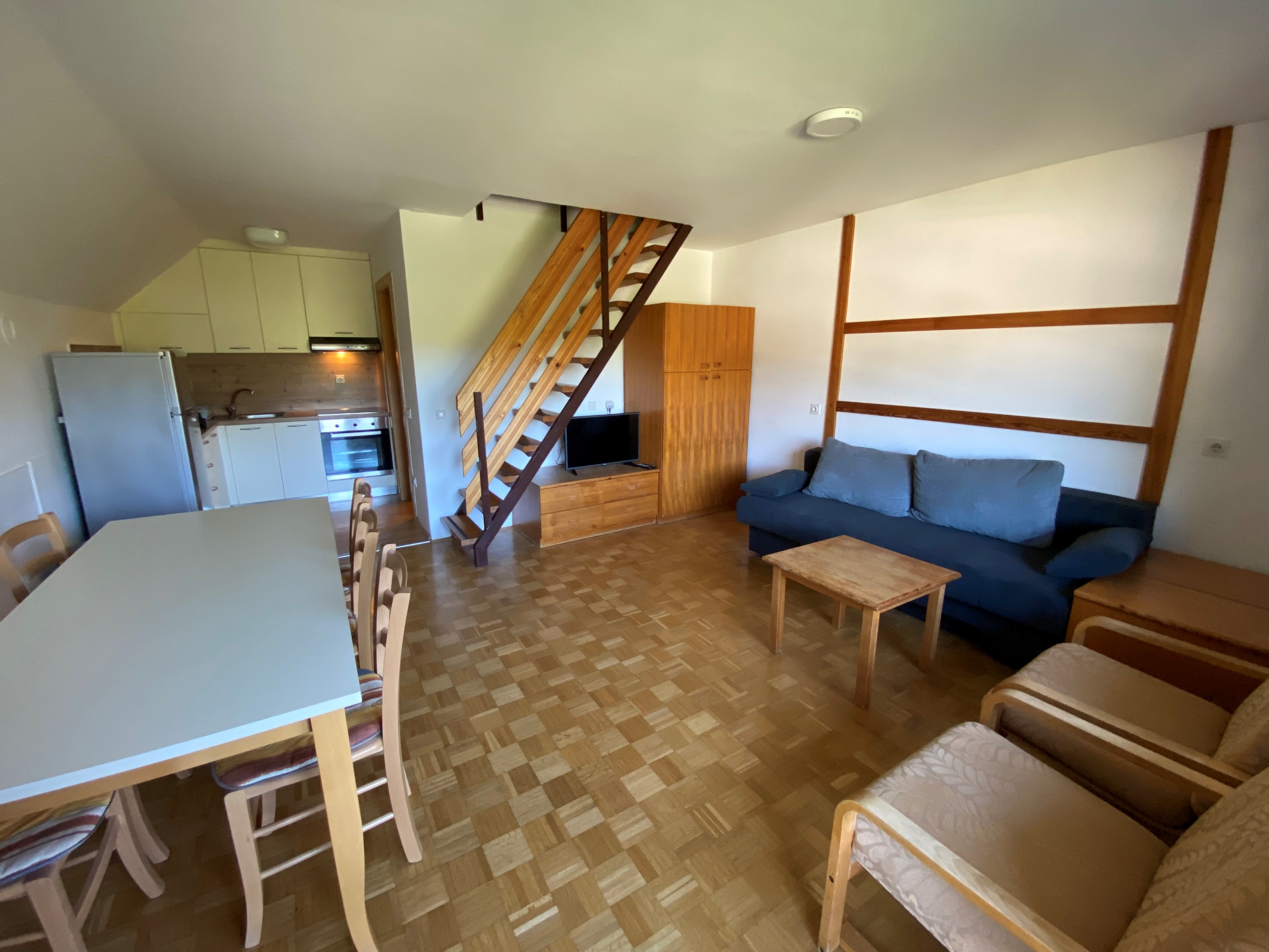                       Stanovanjski blok »Jeglič«				   Dnevni prostor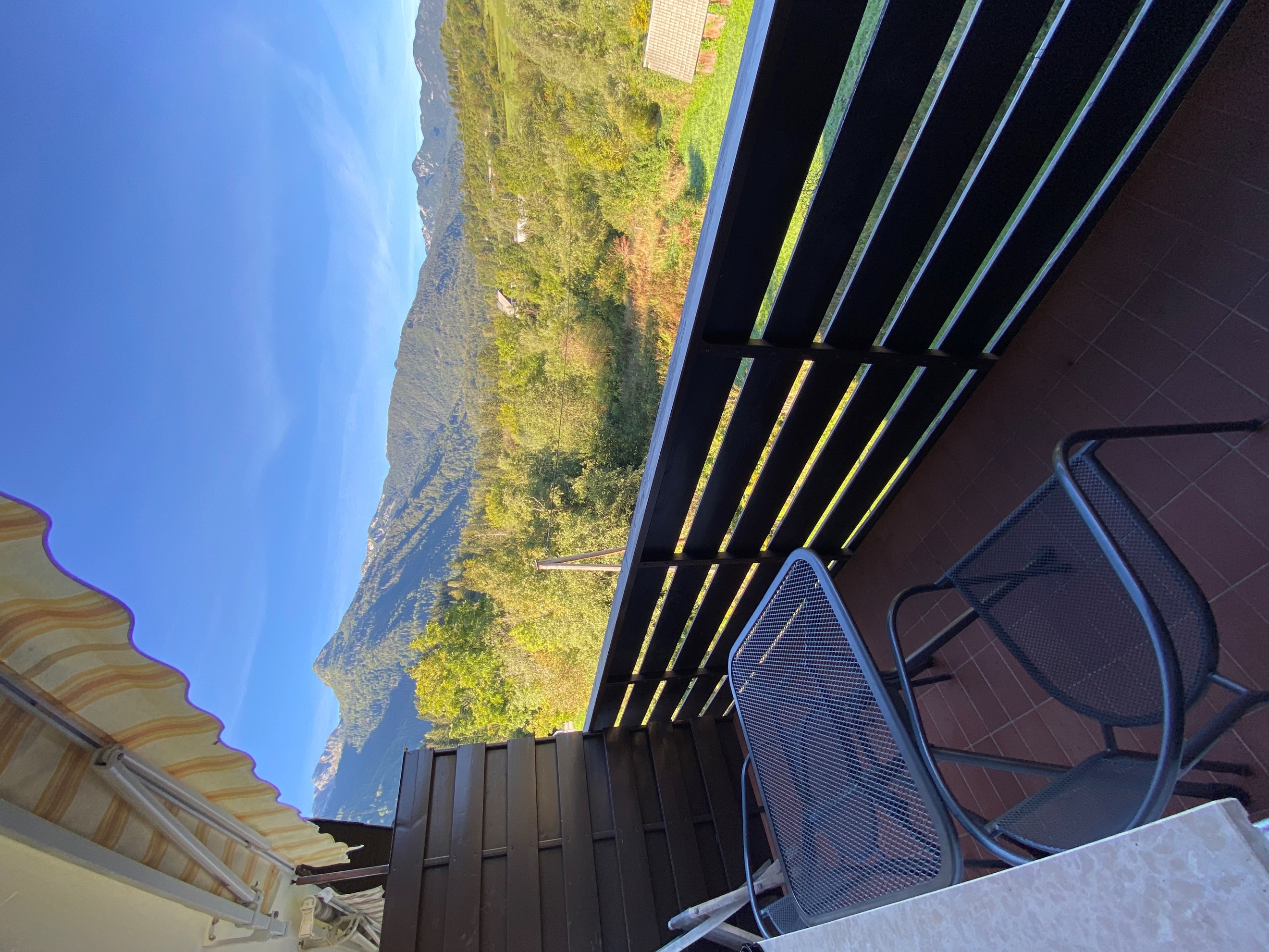 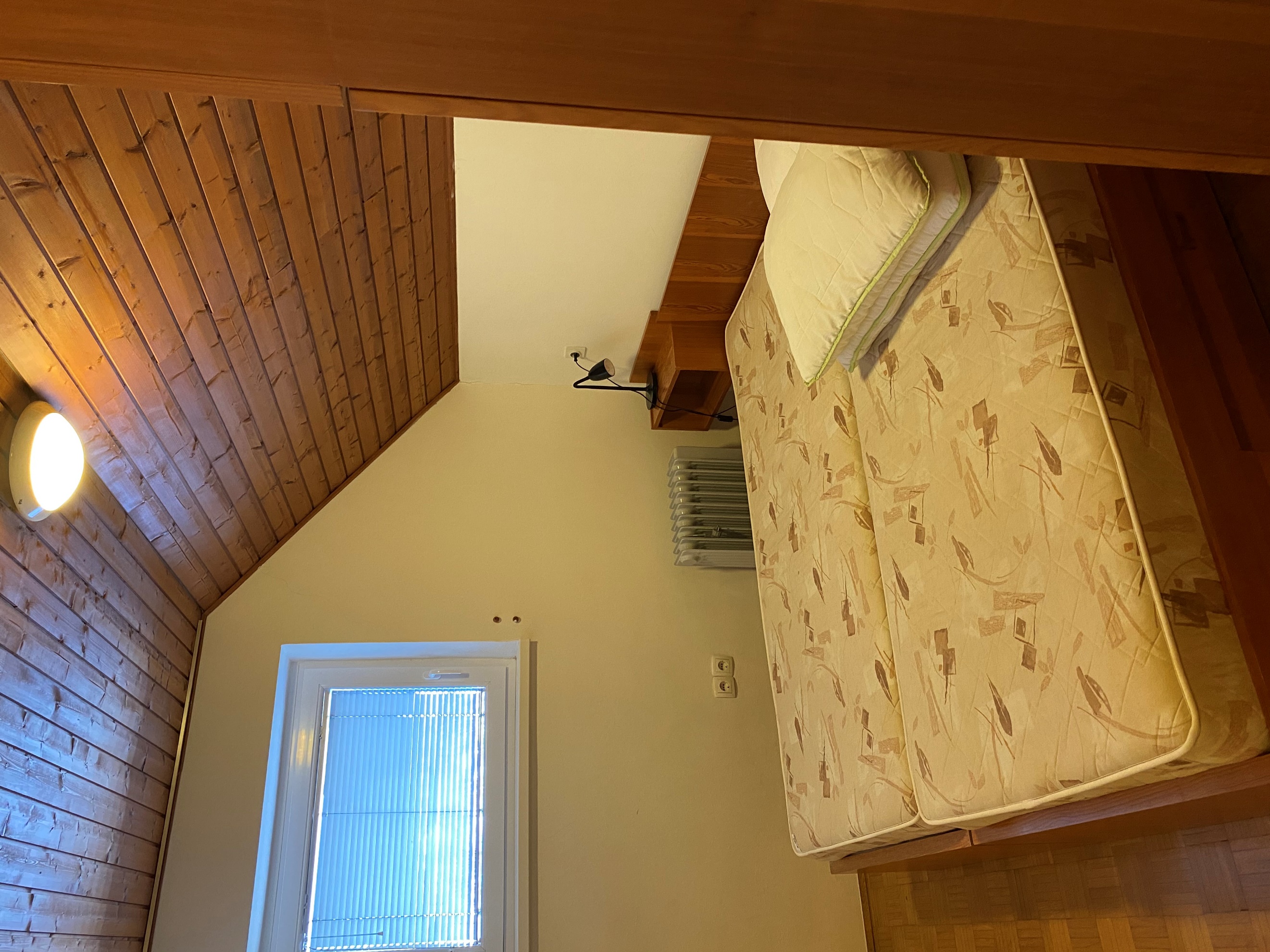 	                                 Balkon                                     Spalnica v zgornji etaži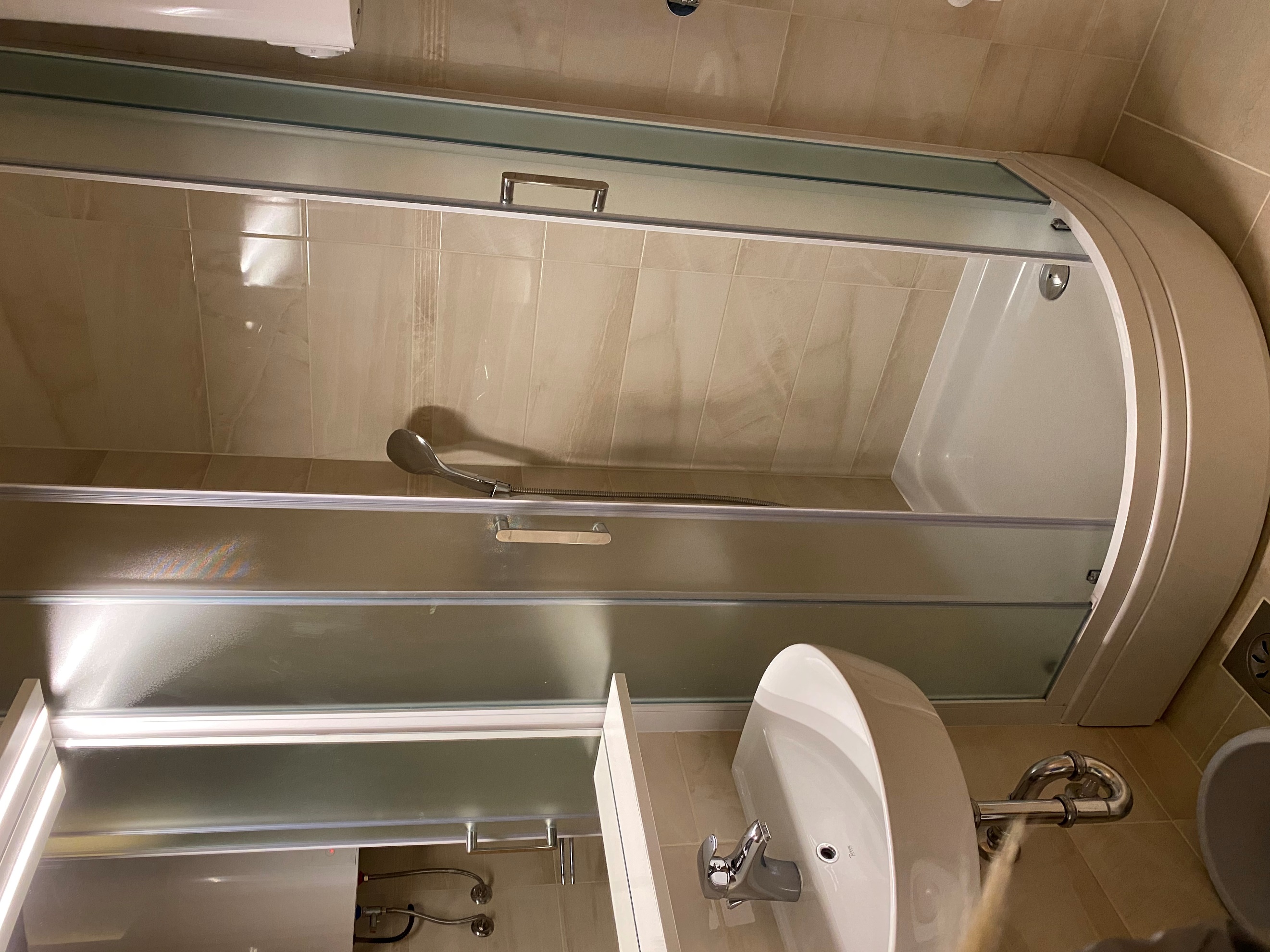 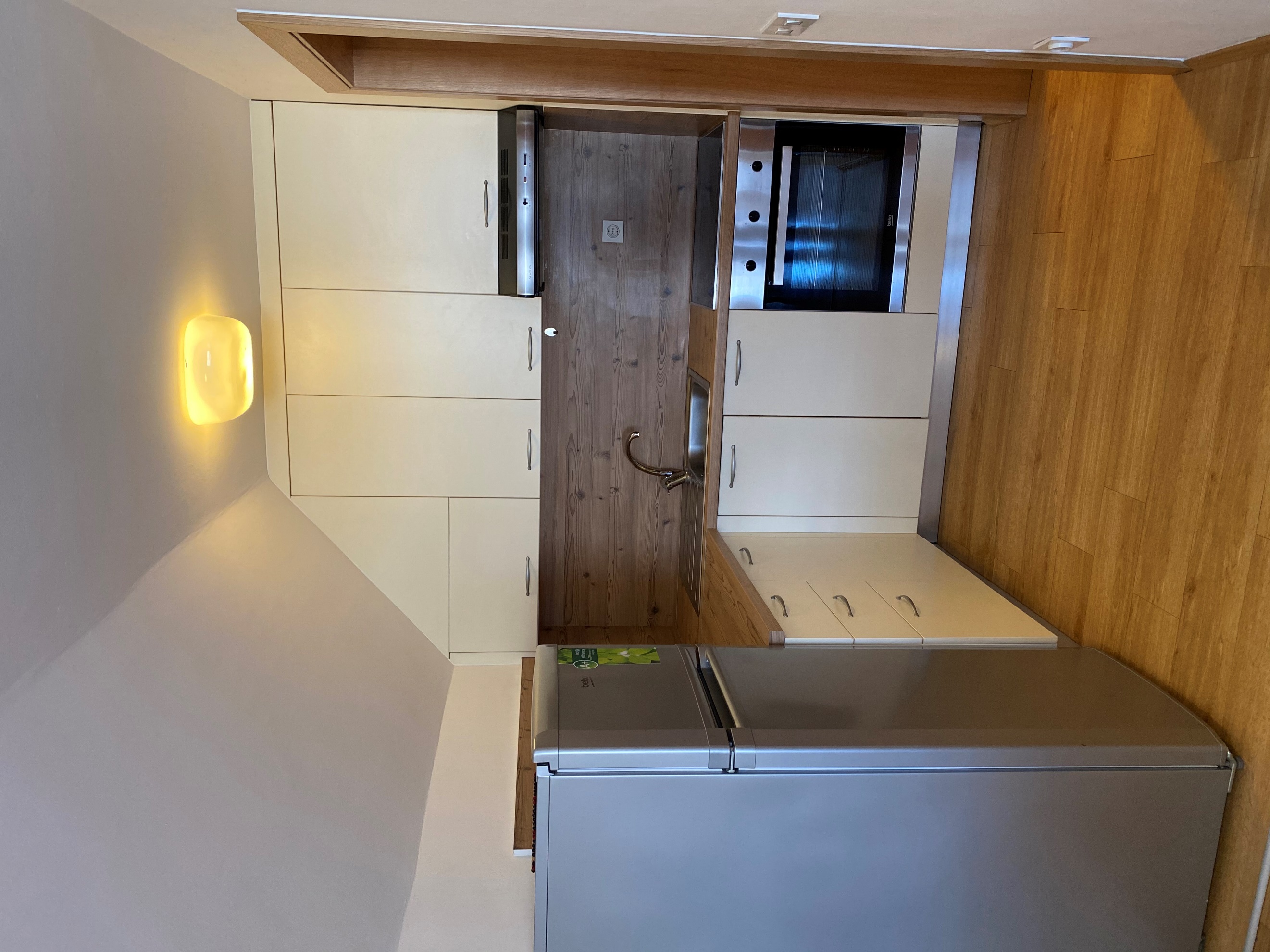 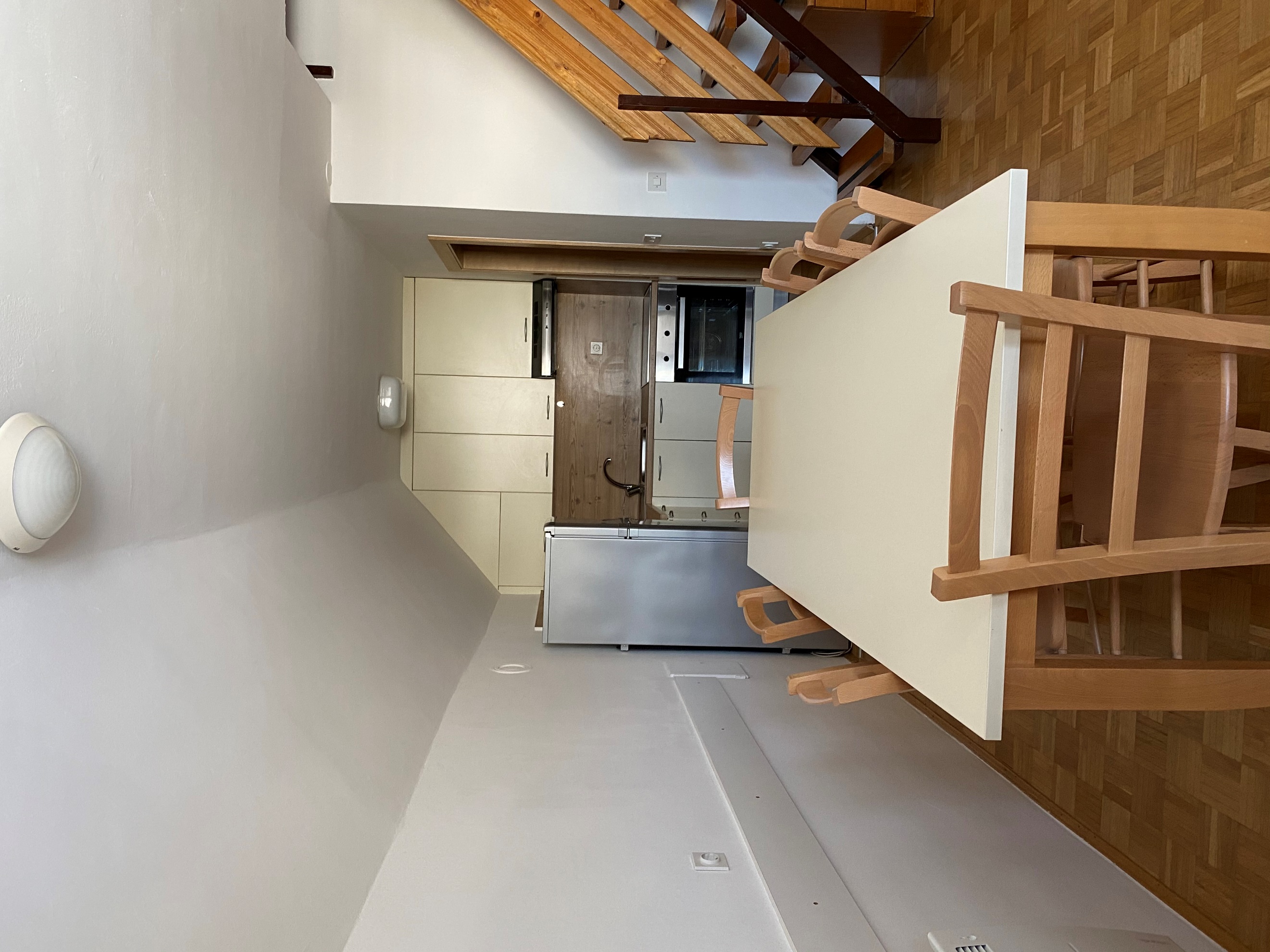                    Kopalnica		                       Kuhinja	Jedilni kot s kuhinjoKratek opis: Apartma Jeglič F-42 ima šest razpoložljivih ležišč in se nahaja v četrtem nadstropju stanovanjsko – počitniškega bloka Jeglič v naselju Zoisova Plana na naslovu Letoviška ulica 2, ki je v neposredni bližini centra Bohinjske Bistrice. Apartma meri 48 m2 in je v dveh etažah. V prvi etaži je WC s kopalnico, kuhinja z jedilnico in dnevnim prostorom z dvema ležiščema (raztegljiva sedežna garnitura 150x200 cm) ter balkon. V drugi etaži sta ločena prostora s po dvema ležiščema (2x zakonska postelja). V kletnih prostorih stanovanjskega bloka je na razpolago prostor za shranjevanje smuči. Apartma je  opremljen za bivanje in kuhanje. S seboj je potrebno prinesti posteljnino, brisače, kuhinjske krpe in čistila. Novi kuhinjski elementi so bili dobavljeni decembra 2015. Kopalnica je bila obnovljena aprila 2020.Vodenje živali v objekt ni dovoljeno.Podatki o recepciji: LD Turizem Darja Lazar s.p. (podrobnejše informacije glede prevzema ključev boste prejeli hkrati z napotnico).Podatki o enotiDodatne informacijeRazdaljaTloris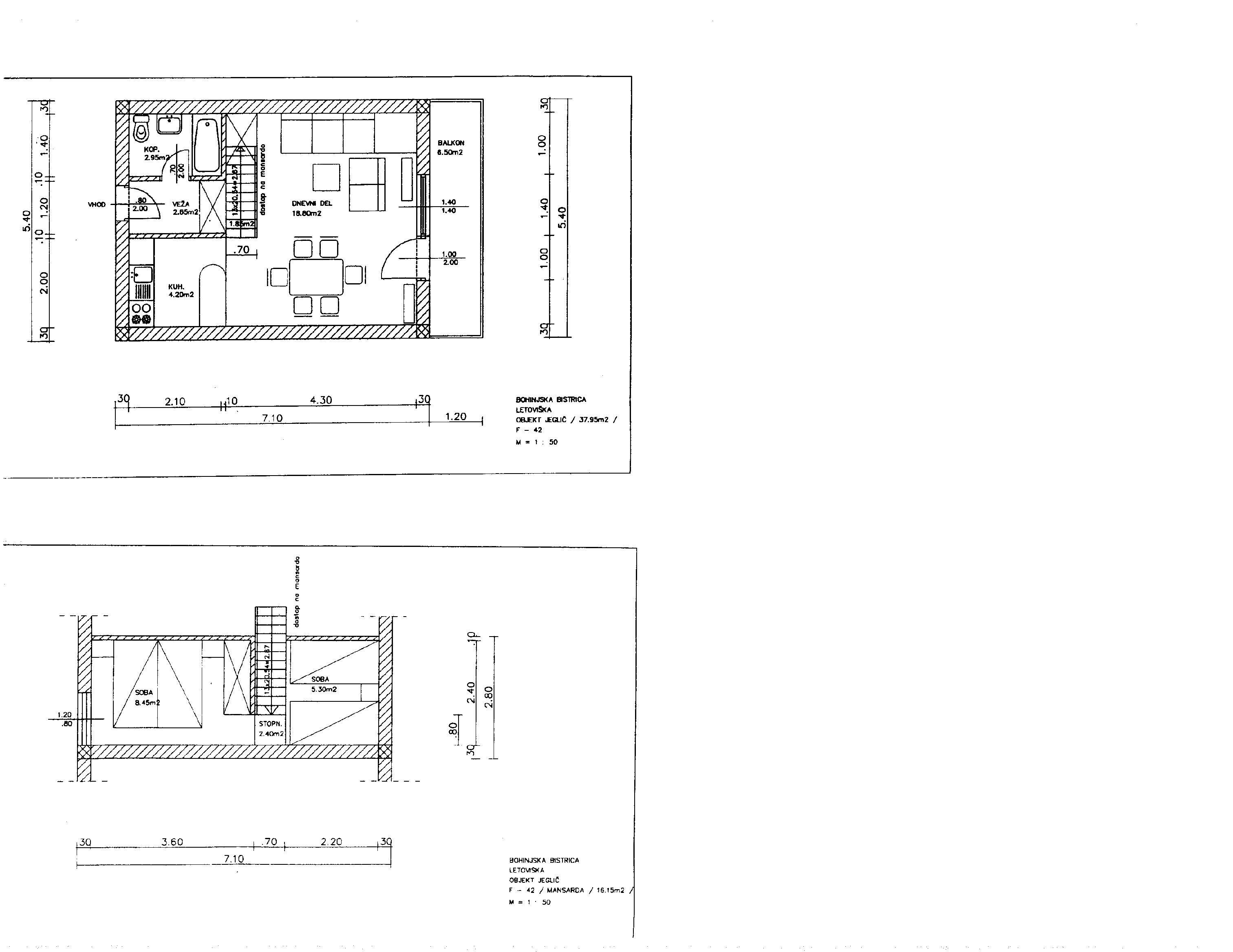 Klimatska naprava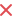 Kuhinjska posoda in jedilni pribor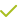 Brezžični internetOdeja in vzglavnikTVPosteljninaKATVBrisačeRadioSesalnikTelefonTerasa/BalkonPralni strojPogled na hribovjePomivalni strojDovoljeno kajenjeSteklokeramična ploščaOtroška posteljaPečicaHišni ljubljenčkiMikrovalovna pečicaKletGrelnik vodeDvigaloHladilnikTendaZamrzovalnikKončno čiščenjeKadElektrični radiatorjiTuš kabinaNeoznačeno parkirno mesto pred blokomKartica Julijske Alpe: Bohinj (2 ali več nočitev) ZA DOPLAČILO NA RECEPCIJI!Vrtna garnituraShramba koles (na lastno odgovornost)Jezero:  7 kmSmučišče:  11,2 kmCenter mesta:  700 mTrgovina: 850 mFarmacija:  850 mRestavracija: 140 mRent-a-car: 21 kmBencinska črpalka: 1,3 kmWellness: 750 mZdravnik / bolnišnica:  850 mLetališče:  55 kmAvtobusna postaja:  650 mPošta:  800 mSosednji objekt:  20 m